Условия проведения индексации заработной платы, на которых настаивали профсоюзы, приняты на заседании СРТК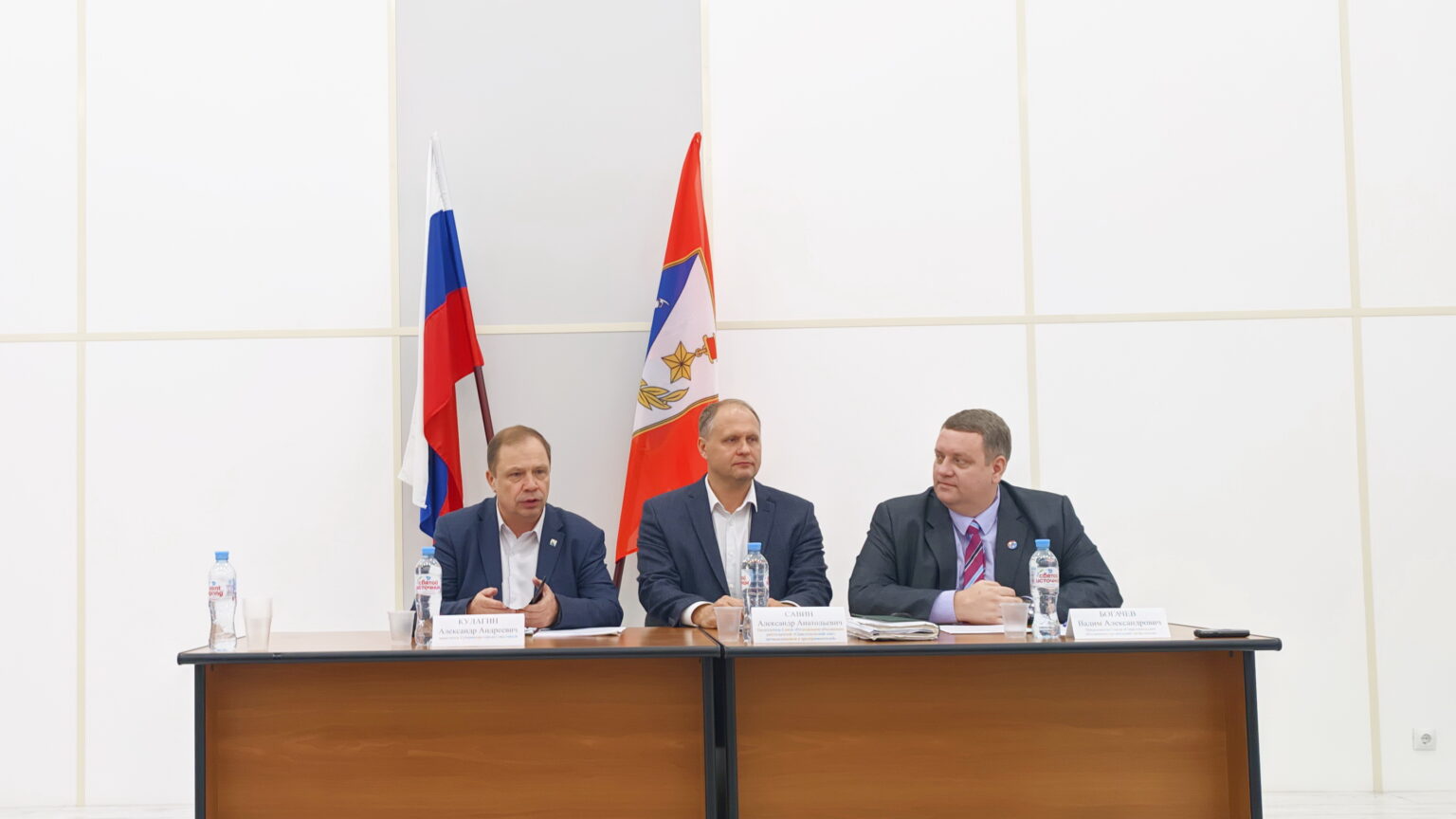 Методические рекомендации по проведению индексации заработной платы в связи с ростом потребительских цен на товары и услуги в организациях города Севастополя закрепили несколько важных моментов, по которым у профсоюзов было больше всего вопросов: периодичность проведения индексации не реже одного раза в год (с 1 февраля)
 размер индексации не ниже индекса потребительских цен на товары и услуги в соответствующем периоде
 недопустимость работодателем компенсировать проведение индексации заработной платы работника путем его перевода на неполную ставку. Отлеживать выполнение документа будет государственная инспекция труда при проведении проверок и консультировании работодателей и Департамент труда и социальной защиты при осуществлении уведомительной регистрации коллективных договоров. Документом также утверждены образцы положения, приказов и допсоглашения к трудовому договору по вопросу индексации.